WAWM Education Association (WAWM EA)The state agency that administers labor law in Wisconsin is again requiring local associations to go through a recertification vote in order to remain legally recognized representatives. Here are the basic facts about the upcoming vote for the recertification of the WAWM EA:What: Bargaining unit members must vote every year to “recertify” their association. To win the vote, 51% of all eligible voters must vote “yes” that they want their local association to be their representative. This is a very challenging requirement because a non-vote is considered a “no” vote. Who: Every person in the bargaining unit is an eligible voter, whether they are union members or not.When: The vote will to take place during a twenty-day voting window, beginning on Wednesday November 4th at Noon and ending Tuesday November 24th at Noon. Mark your calendars!Where and How: People can vote either by phone toll free at 1-866-458-9862 or online  www.aaaelections.org/WERC . They will be required to give the first four letters of their last name and the last four digits of their social security number in order to vote.Why: The recertification requirement is part of a larger plan to undermine public employee unions and our ability to continue to bargain for pay increases for employees. This is an opportunity to send a powerful message to our district and state level decision makers, that we are looking out for each other and standing together on important issues that affect our profession, schools and students – such as career salary advancement, workload, proper school discipline and safety, retirement benefits and host of other issues.WAWM Education Association (WAWM EA)The state agency that administers labor law in Wisconsin is again requiring local associations to go through a recertification vote in order to remain legally recognized representatives. Here are the basic facts about the upcoming vote for the recertification of the WAWM EA:What: Bargaining unit members must vote every year to “recertify” their association. To win the vote, 51% of all eligible voters must vote “yes” that they want their local association to be their representative. This is a very challenging requirement because a non-vote is considered a “no” vote. Who: Every person in the bargaining unit is an eligible voter, whether they are union members or not.When: The vote will to take place during a twenty-day voting window, beginning on Wednesday November 4th at Noon and ending Tuesday November 24th at Noon. Mark your calendars!Where and How: People can vote either by phone toll free at 1-866-458-9862 or online  www.aaaelections.org/WERC . They will be required to give the first four letters of their last name and the last four digits of their social security number in order to vote.Why: The recertification requirement is part of a larger plan to undermine public employee unions and our ability to continue to bargain for pay increases for employees. This is an opportunity to send a powerful message to our district and state level decision makers, that we are looking out for each other and standing together on important issues that affect our profession, schools and students – such as career salary advancement, workload, proper school discipline and safety, retirement benefits and host of other issues.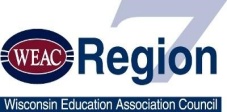 What You Need to Know about RecertificationWhat You Need to Know about Recertification